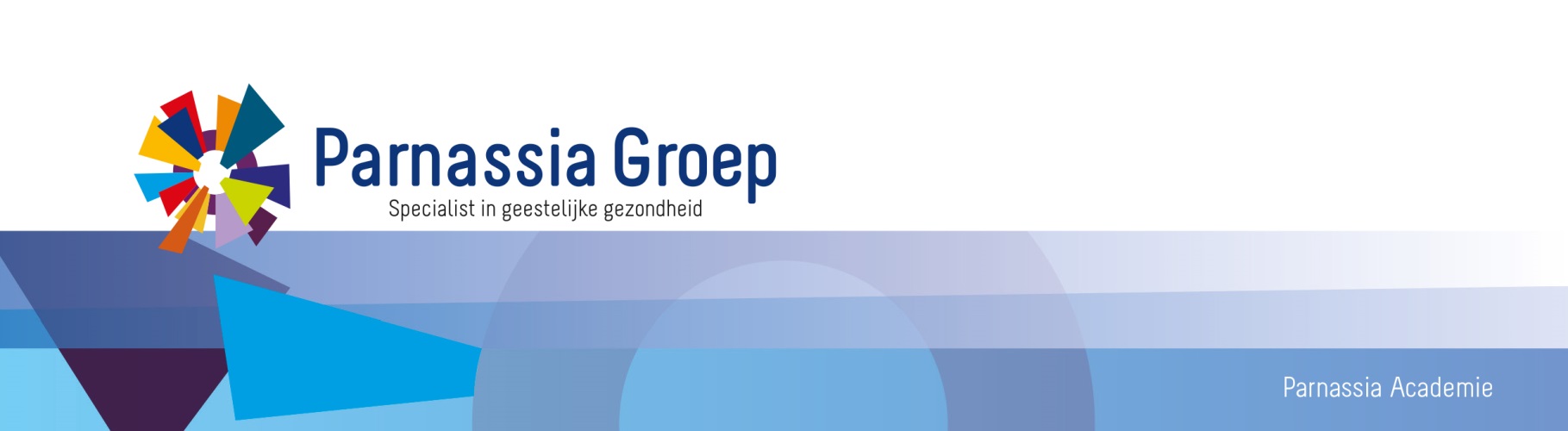 Wetenschappelijk Middagprogramma | 2019Nascholing Psychiatrie – Aandachtsgebied Volwassenenpsychiatrie – regio RijnmondTijd16.00-18.00 uur16.00-18.00 uurLocatieBavo Europoort, Prins Constantijnweg 48-54, 3066 TA RotterdamAntes, Albrandswaardsedijk  74, 3172 AA PoortugaalBavo Europoort, Prins Constantijnweg 48-54, 3066 TA RotterdamAntes, Albrandswaardsedijk  74, 3172 AA PoortugaalOrganisatieProf. Dr. C.L. Mulder, psychiater/opleider volwassenenpsychiatrie Bavo Europoort enDr.  N. van Beveren, psychiater/ opleider Antes, i.s.m. de Parnassia Groep AcademieProf. Dr. C.L. Mulder, psychiater/opleider volwassenenpsychiatrie Bavo Europoort enDr.  N. van Beveren, psychiater/ opleider Antes, i.s.m. de Parnassia Groep AcademieInfoHelma van ‘t Land, (t) 06-23434944Helma van ‘t Land, (t) 06-23434944AccreditatieWordt aangevraagd voor Psychiaters en Verpleegkundig Specialisten Wordt aangevraagd voor Psychiaters en Verpleegkundig Specialisten 29 april 2019Prins Constantijnweg 48Rotterdam16.00-18.00 uurOnderwerp: Volwassenen met autismespectrumstoornis: persoonlijkheid en persoonlijkheidsdiagnostiek met de SCID-5.Referent: Richard VuijkVoorzitter: Prof. Dr. C.L. Mulder, psychiater16.00-18.00 uurOnderwerp: Volwassenen met autismespectrumstoornis: persoonlijkheid en persoonlijkheidsdiagnostiek met de SCID-5.Referent: Richard VuijkVoorzitter: Prof. Dr. C.L. Mulder, psychiater27 mei 2019Albrandswaardsedijk 74 Poortugaal16.00-17.00  uur Onderwerp: Dubbele diagnose: recente inzichtenReferent: Arjen Neven17.00-18.00 uurOnderwerp: De klinische praktijk van het signaleringsplan.Referent: Roselie van AsperenVoorzitter: Dr. N. van Beveren, psychiater 16.00-17.00  uur Onderwerp: Dubbele diagnose: recente inzichtenReferent: Arjen Neven17.00-18.00 uurOnderwerp: De klinische praktijk van het signaleringsplan.Referent: Roselie van AsperenVoorzitter: Dr. N. van Beveren, psychiater 30 september 2019Prins Constantijnweg 48Rotterdam16.00-17.00  uur Onderwerp: Referent: 17.00-18.00 uurOnderwerp: Referent: Voorzitter: Dr. N. van Beveren, psychiater16.00-17.00  uur Onderwerp: Referent: 17.00-18.00 uurOnderwerp: Referent: Voorzitter: Dr. N. van Beveren, psychiater28 oktober 2019
Prins Constantijnweg 48Rotterdam16.00-17.00 uurOnderwerp: De relatie tussen executieve functies en behandeling bij psychose.Referent: Bernice van Aken17.00-18.00 uurOnderwerp: De relatie tussen migratie, sociale uitsluiting en herstel van psychotische stoornissen.Referent: Ayuk BakiaVoorzitter: Prof. Dr. C.L. Mulder, psychiater16.00-17.00 uurOnderwerp: De relatie tussen executieve functies en behandeling bij psychose.Referent: Bernice van Aken17.00-18.00 uurOnderwerp: De relatie tussen migratie, sociale uitsluiting en herstel van psychotische stoornissen.Referent: Ayuk BakiaVoorzitter: Prof. Dr. C.L. Mulder, psychiater28 oktober 2019
Prins Constantijnweg 48Rotterdam25 november 2019Albrandswaardsedijk 74 Poortugaal16.00 -17.00 uur Onderwerp: Referenten: 17.00 -18.00 uur Onderwerp:  Referent:  Voorzitter: Dr. N. van Beveren, psychiater 16.00 -17.00 uur Onderwerp: Referenten: 17.00 -18.00 uur Onderwerp:  Referent:  Voorzitter: Dr. N. van Beveren, psychiater 